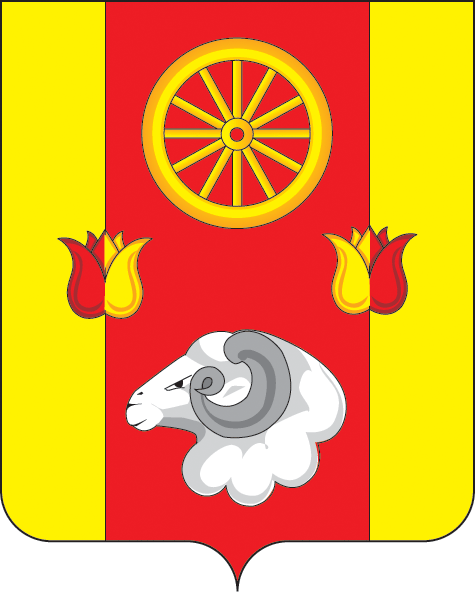 СОБРАНИЕ ДЕПУТАТОВРЕМОНТНЕНСКОГО СЕЛЬСКОГО ПОСЕЛЕНИЯРЕШЕНИЕ № 15024.09.2021 г.                                                                                    с. РемонтноеО внесении изменений в Решение Собрания депутатов Ремонтненскогосельского поселения от 28.07.2016 №150«Об утверждении Положенияоб оказании ритуальных услуги содержании мест захоронения на территории Ремонтненского сельского поселения Принято Собранием депутатовВ соответствии с Федеральным законом от 06.10.2003 N 131-ФЗ "Об общих принципах организации местного самоуправления в Российской Федерации", Федеральным законом от 12.01.1996 N 8-ФЗ "О погребении и похоронном деле", Областным законом от 03.05.2005 N 303-ЗС "О предоставлении материальной и иной помощи для погребения умерших за счет средств областного бюджета", руководствуясь Уставом муниципального образования "Ремонтненское сельское поселение", протестом прокуратуры Ремонтненского района от 22.04.2021 №7-19-2021/450, Собрание депутатов Ремонтненского сельского поселенияРЕШИЛО:      1. Внести изменения в  Приложение  к Решению Собрания депутатов Ремонтненского сельского поселения от 28.07.2016 №150 «Об утверждении Положения об оказании ритуальных услуг и содержании мест захоронения на территории Ремонтненского сельского поселения» изложив его в редакции согласно приложению  к настоящему решению.       2. Настоящее решение вступает в силу со дня его официального обнародования и подлежит размещению на официальном сайте муниципального образования «Ремонтненского сельского поселение» в сети Интернет.       3. Контроль за выполнением настоящего решения возложить на постоянную комиссию по мандатам, регламенту и вопросам местного самоуправления и депутатской этике.Председатель Собрания депутатов-глава Ремонтненского сельского поселения                              С.И. Санин                                                                                                                                                                             Приложение к решению                                                                                                       Собрания депутатов                                                                                                        Ремонтненского сельскогопоселения  от 24.09.2021 № 150ПОЛОЖЕНИЕОБ ОКАЗАНИИ РИТУАЛЬНЫХ УСЛУГ И СОДЕРЖАНИИМЕСТ ЗАХОРОНЕНИЯ НА ТЕРРИТОРИИ РЕМОНТНЕНСКОГО СЕЛЬСКОГО ПОСЕЛЕНИЯСтатья 1. Общие положения   Настоящее Положение (далее - Положение) регулирует отношения в сфере оказания ритуальных услуг и содержания мест захоронения на территории Ремонтненского сельского поселения.Статья 2. Места погребения1. Решение о создании мест погребения на территории Ремонтненского сельского поселения принимается Администрацией Ремонтненского сельского поселения в соответствии с действующим законодательством.2. На территории Ремонтненского сельского поселения каждому человеку после его смерти гарантируется предоставление бесплатно участка земли для погребения его тела (останков).3. На территории кладбища Ремонтненского сельского поселения бесплатно предоставляются участки земли следующих размеров:1) для погребения тела (останков) умершего в гробу предоставляется участок земли площадью 5 кв. м. Расстояние между могилами по длинной и короткой сторонам могил должно быть не менее 0,5 м и 0,5 м соответственно. Длина могилы должна быть не менее 2,0 м, ширина - 1,0 м, глубина - 1,5 м. При захоронении умерших детей размеры могил могут быть соответственно уменьшены. Места для перезахоронения останков должны иметь размеры 1,0 х 1,0 м;2) для захоронения урны с прахом - 0,8 х 1,1 м.4. На территории Ремонтненского сельского поселения местами погребения является:- кладбище, расположенное по адресу: Ремонтненское сельское поселение, юго-западная часть села  Ремонтное, 100 м от автодороги по ул.Дзержинского.                           На кладбище разрешается, по желанию родственников,  захоронение умерших рядом с ранее умершими супругами или близкими родственниками при наличии свободного участка земли.5. Создаваемые, а также существующие места погребений и захоронений не подлежат сносу и могут быть перенесены по решению Администрации Ремонтненского сельского поселения в случае угрозы постоянных затоплений, оползней, после землетрясений и других стихийных бедствий.Статья 3. Порядок организации похоронного дела1. Организация похоронного дела на территории Ремонтненского сельского поселения осуществляется Администрацией Ремонтненского сельского поселения в соответствии с действующим законодательством Российской Федерации и Ростовской области, муниципальными правовыми актами.2. Администрация Ремонтненского сельского поселения :1) вносит в  реестр муниципального имущества  кладбище, расположенное на территории поселения;2) выдает разрешение супругу, близким родственникам, иным родственникам, законному представителю или иному лицу, взявшему на себя обязанность осуществить погребение умершего, на осуществление захоронения с указанием данных об умершем,  могилы захоронения;         (согласно приложения 2)3) осуществляет учет захоронений, ведет журнал (книгу) регистрации захоронений установленной формы (согласно приложения 1) и по возможности  электронный учет произведенных захоронений. Супругу, близким родственникам, иным родственникам, законному представителю или иному лицу, взявшему на себя обязанность осуществить погребение умершего, производившим захоронение, на основании заявления выдается разрешение с отметкой уполномоченного лица сельского поселения.В книге (журнале) захоронений  указываются дата погребения, фамилия, имя, отчество умершего, зона захоронения и могилы, фамилия, имя, отчество, домашний адрес и номер телефона лица, оформившего заказ. 4) разрабатывает и контролирует реализацию мероприятий по эксплуатации, реконструкции, ремонту, содержанию, расширению, закрытию или переносу действующего кладбища;5) осуществляет контроль за использованием кладбища, находящегося в собственности муниципального образования, исключительно по целевому назначению;6) разрабатывает нормативные документы, регламентирующие организацию ритуальных услуг и содержание мест захоронения на территории Ремонтненского сельского поселения.3.  Организация похоронного обслуживания должна основываться на  принципах обеспечения оперативного приема решений по организации похорон;4. Захоронение умершего производится в соответствии с санитарными правилами не ранее чем через 24 часа после наступления смерти по предъявлению свидетельства о смерти, выданного отделами записи актов гражданского состояния (далее - органы загс) (в более ранние сроки - по разрешению органов здравоохранения), после оформления заказа и с обязательной регистрацией в книге (журнале) захоронений.Статья 4. Гарантии компенсации затрат по погребению1. Супруг, близкие родственники, иные родственники, законный представитель или иное лицо, взявшее на себя обязанность осуществить погребение умершего, вправе осуществить погребение самостоятельно.В этом случае им выплачивается социальное пособие на погребение в размере и в порядке, установленном Федеральным законом от 12.01.1996 N 8-ФЗ "О погребении и похоронном деле", Областным законом Ростовской области от 03.05.2005 N 303-ЗС "О предоставлении материальной и иной помощи для погребения умерших за счет средств областного бюджета".Статья 5. Гарантии погребения умерших, не имеющих супруга, близких родственников, иных родственников либо законного представителя умершего При отсутствии супруга, близких родственников, иных родственников либо законного представителя умершего или при невозможности осуществить ими погребение, а также при отсутствии иных лиц, взявших на себя обязанность осуществить погребение, погребение умерших, не подлежавших социальному страхованию на случай временной нетрудоспособности и в связи с материнством на день смерти, не являвшихся пенсионерами, в том числе являвшихся несовершеннолетними членами семьи граждан, не подлежавших социальному страхованию на случай временной нетрудоспособности и в связи с материнством на день смерти, а также в случае рождения мертвого ребенка по истечении 196 дней беременности, а также невостребованных, неопознанных трупов осуществляется специализированной службой.Статья 6. Процедура оказания гарантированных услуг по погребению специализированной службой.Постановлением администрации Ремонтненского сельского поселения от 21.02.2018 года №46 «О создании специализированной службы  по вопросам похоронного дела в Ремонтненском сельском поселении» при МПП ЖКХ Ремонтненского района создана служба, оказывающая услуги населению Ремонтненского сельского поселения по погребению умерших (погибших).        2. Специализированная служба по вопросам похоронного дела обязана оказывать содействие лицу, взявшему на себя обязанность осуществить погребение умершего, в исполнении волеизъявления умершего о погребении его тела (останков) или праха на указанном им месте с учетом места смерти, наличия на указанном им месте погребения свободного земельного участка.3. Специализированная служба по вопросам похоронного дела по первому требованию лица, взявшего на себя обязанность осуществить погребение умершего, обязана оказывать на безвозмездной основе услуги по погребению, гарантированные статьей 9 Федерального закона «О погребении и похоронном деле». Отказ специализированной службы по вопросам похоронного дела в оказании гарантированного перечня услуг по погребению на безвозмездной основе в связи с отсутствием у них необходимых средств или по другим основаниям недопустим.4. Гарантированный перечень услуг по погребению на безвозмездной основе, оказываемый специализированной службой по вопросам похоронного дела включает: 1) оформление документов, необходимых для погребения: свидетельства о смерти, справка о смерти для социального пособия, документы на захоронение;2) предоставление (изготовление), доставка гроба и других предметов, необходимых для погребения: изготовление гроба, изготовление таблички, доставка гроба к месту нахождения умершего; 3) перевозку тела (останков) умершего к месту погребения; 4) погребение умершего: рытье стандартной могилы и захоронение размер 2,0х1,0х1,5 , подноска гроба к могиле;5) предоставление (изготовление) предметов необходимых для погребения умерших, указанных в статьях 9 и12 Федерального закона «О погребении и похоронном деле»: облачение тела.5. Стоимость услуг, предоставляемых согласно гарантированному перечню услуг по погребению, определяется администрацией Ремонтненского района.Статья 7. Порядок деятельности кладбища на территории Ремонтненского сельского поселения.1. Кладбище открыто для посещения ежедневно. 2. Погребение тел (останков) умерших, захоронение урн с прахом производится на кладбищах ежедневно с 12 до 17 часов, в исключительных случаях, с учетом вероисповедальных обычаев и традиций, допускается погребение в иное время суток по согласованию с Администрацией Ремонтненского сельского поселения.3. Территория кладбища подразделяется на зоны (кварталы).4.На территории кладбища посетители должны соблюдать общественный порядок и тишину.5. На территории кладбища запрещается:1) причинять вред надмогильным сооружениям, оборудованию, сооружениям и зданиям, расположенным на кладбище, сорить;2) ломать зеленые насаждения, рвать цветы, выгуливать собак и иных домашних животных, пасти скот;3) разводить костры, добывать песок, глину и грунт, резать дерн, складировать мусор, опавшие листья и ветки в не отведенных для этого местах;4) оставлять строительные материалы и мусор после обустройства могил и надмогильных сооружений.7. Граждане имеют право:1) устанавливать надмогильные сооружения в соответствии с требованиями к оформлению участка захоронения;2) осуществлять самостоятельно или поручать иным лицам и организациям уход за могилой и надмогильными сооружениями в соответствии с заключенным договором;3) сажать цветы на могильном участке;4) сажать деревья, кустарники.Статья 8. Установка, демонтаж надмогильных сооружений1. Лица, ответственные за захоронение, имеют право устанавливать надгробные памятники как самостоятельно - частная установка, так и заключая возмездные договоры с предприятиями, организациями и индивидуальными предпринимателями - коммерческая установка.Если установка надгробного памятника является коммерческой, то лицо, ответственное за захоронение, точно указывает исполнителя работ по установке и его контактный телефон.2. Надмогильные сооружения устанавливаются в пределах отведенного земельного участка. Сооружения, установленные за пределами отведенного земельного участка, подлежат сносу.3. Установленные гражданами надмогильные сооружения являются их собственностью.4. Надписи на надмогильных сооружениях должны соответствовать сведениям о действительно захороненных в данном месте умерших. Допускается нанесение надписей на надмогильных сооружениях и подготовка их к будущим захоронениям.5. Демонтаж старых надмогильных сооружений разрешается после согласования лицом, ответственным за захоронение, порядка утилизации старого памятника.Статья 9. Порядок установки надгробных памятников1. Установка надгробных памятников на кладбищах Ремонтненского сельского поселения осуществляется ежедневно.2. В случае если в момент установки памятника на расстоянии до 100 метров проводится обряд погребения, все работы должны быть временно прекращены до окончания траурной церемонии.        Статья 10. Содержание мест захоронения ( погребения)1. Работы по содержанию мест погребений (кладбищ) включают в себя:- содержание в исправном состоянии сооружений, дорог, площадок, ограждения территории кладбищ, их текущий, капитальный ремонты;-  уход за зелеными насаждениями на всей территории кладбищ;-  систематическую уборку всей территории кладбищ и своевременный вывоз мусора с территории кладбища к месту  его утилизации;- соблюдение правил пожарной безопасности;-  расчистку дорог от мусора и снега;-  работы по дезинсекции (акарицидной обработке) территории кладбищ.2. Организация работ по содержанию общественного кладбища  осуществляется на договорной основе с МПП ЖКХ Ремонтненского района. 3. Граждане, производящие захоронения,  обязаны осуществлять уход за местом захоронения, содержать установленные надмогильные сооружения (надгробия), ограды, зеленые насаждения в надлежащем состоянии (состояние, исключающее ветхость надмогильного сооружения, запущенность места захоронения, представляющего угрозу жизни, здоровью граждан и сохранности соседних захоронений)  собственными силами либо по договору с организацией, оказывающей данного рода услуги.4. Содержание мест захоронения осуществляется в пределах утвержденных бюджетных ассигнований на очередной финансовый год.Статья 11. Организация движения транспортных средств по территории кладбищ1. Беспрепятственный проезд на территорию кладбищ имеет право специализированное автокатафальное транспортное средство либо иное транспортное средство, осуществляющее транспортировку тел (останков) умерших.2. Перевозка (транспортировка) тел (останков) умерших для погребения производится по возможности специализированным автотранспортом (катафалком) либо иным транспортным средством, которое должно соответствовать санитарным и иным нормам и требованиям, предусмотренным действующим законодательством.3. Скорость движения транспортных средств не должна превышать 10 км/час. Места стоянки транспортных средств устанавливаются Администрацией Ремонтненского сельского поселения, в соответствии с планом кладбища.4. Граждане вправе беспрепятственно проезжать на территорию кладбища в случаях установки (замены) надмогильных сооружений.Статья 12. Охрана общественного порядка на территории кладбищОхрану общественного порядка на территории кладбищ Ремонтненского сельского поселения осуществляют органы внутренних дел Ремонтненского района в соответствии с действующим законодательством.Статья 13. Заключительные положения1. Финансирование организации ритуальных услуг и содержания мест захоронения осуществляется в соответствии с действующим законодательством.2. Несоблюдение настоящего Положения, неисполнение содержащихся в нем требований должностными лицами, гражданами и организациями влечет за собой ответственность, установленную действующим законодательством.Приложение 1                                                                                                                                       к положениюКНИГА РЕГИСТРАЦИИ ЗАХОРОНЕНИЙГлава  Ремонтненского сельского поселения                                                            подпись                   ФИО Главы поселения  Приложение 2 к положению                                         ЗАЯВЛЕНИЕ НА ЗАХОРОНЕНИЕ    В Администрацию Ремонтненского сельского поселения         От кого ______________________________________________________(фамилия, имя, отчество)____________________________________________________________________________________________________________________________________(место жительства)ЗАЯВЛЕНИЕПрошу захоронить умершего родственника _____________________________                                                                                (фамилия, имя, отчество)__________________________________________________________________(указать, куда, в родственную могилу или в ограду на свободное  место)где ранее захоронен мой умерший родственник в _________ году _______________________________________________________________________(родственное отношение, фамилия, имя, отчество)в зоне  N  ___________________________________ кладбища                                                       (наименование)На могиле имеется __________________________________________________________________(указать вид надгробия или трафарета)с надписью ________________________________________________________(ранее захороненного умершего: фамилия, имя, отчество)За правильность сведений несу полную ответственность."__" ________ 20___ г.                                                                                                                               Личная подпись _______Примечание. Заявление заполняется только чернилами.       ЗАКЛЮЧЕНИЕ АДМИНИСТРАЦИИ СЕЛЬСКОГО ПОСЕЛЕНИЯ________________________________________________________________________________________________________________________________________________________________________________________________________________________________________________________________________"__" ________ 20___ г.           Подпись уполномоченного лица ___________                   Ограда может быть разрешена размером __________Глава Ремонтненского  сельского поселения                  _____________    _______________________                                                                    подпись                   ФИО Главы поселенияN регист-
рацииФ.И.О.
умершегоВозраст 
умершегоДата 
смертиДата 
захороне-
ниясерия, N свидетельства
о смерти
Приме-чание1234567